Informacja o trenerze prowadzącym szkoleniaAndrzej Piróg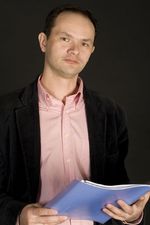 Od kilkunastu lat związany z obsługą Klienta. Swoją karierę w tym obszarze rozpoczął od obsługi reklamacji w międzynarodowym koncernie i ten obszar jest mu do dziś szczególnie bliski. Przez wiele lat doskonalił się w umiejętności radzenia sobie w trudnych sytuacjach, jak też miał okazję wdrażać szereg innowacyjnych rozwiązań polepszających jakość swojej pracy i zespołu ds. reklamacji. 
W trakcie rozwijania swoich umiejętności doszedł do wniosku, że nie istnieje ktoś taki, jak „trudny Klient” – są tylko trudne sytuacje, które musimy uczyć się rozwiązywać.Jako trener i doradca chce się dzielić wiedzą i doświadczeniem oraz wspólnie z Klientami zmieniać rzeczywistość biznesową – kreować nowe standardy w obszarze obsługi reklamacji. Specjalizacje trenerskie: SprzedażObsługa KlientaObsługa reklamacjiZarządzanie zespołem Planowanie strategiczne Kompetencje menedżeraWykształcenie:Absolwent Uniwersytetu Wrocławskiego – matematyka z informatykąUczestnik różnych szkoleń dla trenerów biznesuUdział w szkoleniach z obszarów: obsługa klienta, sprzedaż, nlp, negocjacje, badania satysfakcji klientów, zarządzanie jakością na bazie ISO, kwalifikacje webmastera, Zarządzanie projektami wg metodyki PRINCE2.Doświadczenie zawodowe:Polifarb Cieszyn-Wrocław S.A. (obecnie PPG Deco Polska) – Menedżer ds. Reklamacji;Kofola S.A. – Customer Service Menager;Kubiak - przenośne źródła energii – Koordynator Sprzedaży.Dotychczasowe doświadczenie w realizacji projektów szkoleniowych (wykaz kluczowych klientów, realizowane projekty) – wybrane projekty szkoleniowe:Polifarb Cieszyn-Wrocław S.A. – szereg szkoleń ze sprzedaży i obsługi klienta, coachingu, języka perswazji i negocjacjiAkzo Nobel Coatings sp. z o.o. – projekt szkoleń dla kluczowych partnerów firmy w ramach Akademi NobilesFabryka Farb i Lakierów Śnieżka S.A.  – szkolenia sprzedażowe i coaching dla menedżerów ASAP24 – ponad 60 dni szkoleniowych i 40 dni doradczych w projekcie „Planowanie strategiczne w MMŚP”Atlas Sp. z o.o. – szkolenia z obsługi Klienta dla Autoryzowanych Glazurników ATLASRaiffeisen Bank Polska – szkolenie z obsługi klientaAnwil S.A. – rozwiązywanie sytuacji konfliktowych Dolnośląscy lekarze – przeciwdziałanie stresowiMostostal Białystok Sp. z o.o.  – Akademia LideraMalow Sp. z o.o. – Akademia Lidera i Elastyczny pracownik – negocjacje handloweKancelaria Prezesa Rady Ministrów – zarządzanie zasobami ludzkimi kontroliFortum Power and Heat Polska Sp. z o.o. – zarządzanie czasemDecora S.A. – profesjonalna obsługa klientaBison-Bial S.A. –sprzedaż i język perswazjiVitrosilicon S.A. – szkolenia z profesjonalnej obsługi reklamacji, aktów prawnych w reklamacjach i zarządzanie procesami w reklamacjachInTENSO sp. z o.o. – negocjacje handlowe i język perswazjiArcelor Mittal Poland – strategie negocjacyjneKirchhoff Polska – system ocen okresowychPGNiG S.A. – Aspekty prawne i psychologiczne obsługi reklamacjiPandora Jewelry CEE Sp. z o.o. - prawne i psychologiczne aspekty reklamacjiL’Oréal Polska Sp. z o.o. – Akty prawne w reklamacjach / Zarządzanie działem reklamacjiM&S Pomorska Fabryka Okien Sp. z o.o – Zarządzanie działem reklamacjiMAN Trucks Sp. z o.o. – Zaawansowana obsługa reklamacjiPfleiderer Grajewo S.A. - Akty prawne w obsłudze reklamacjiTRW Polska - Akty prawne w obsłudze reklamacji SEMPERTRANS BEŁCHATÓW Sp. z o.o. - Team Building eBroker.pl - Zarządzanie czasem Hydro-Vacuum S.A. - Profesjonalna obsługa reklamacji / "trudnego" Klienta Zakład Produkcji Spożywczej JAMAR Szczepaniak sp. j. - Profesjonalna obsługa reklamacji / "trudnego" KlientaWykłady na konferencjach:Centrum Doskonalenia Zarządzania „MERITUM”: IV zjazd Klubu Doskonalenia Zarządzania z tematem przewodnim: Analizy w systemach zarządzania.Temat wykładu: „Badania satysfakcji  Klienta a doskonalenia w procesach”Nowoczesna Firma S.A.: Konferencja „Strategie obsługi trudnego klienta – Zareklamuj się!”Temat wykładu: „Manager działu reklamacji – rola, wyzwania, rozwiązania”Informedia – Puls Biznesu: Warsztaty „Efektywne zarządzanie procesem reklamacji”Temat wykładu: „Jak zarobić na reklamacji - Czy to możliwe”Nowoczesna Firma S.A.: Kongres SprzedażTemat wykładu: „Model sprzedaży, a budowanie relacji z Klientami”Bonnier Business (Polska) – Puls Biznesu: Warsztaty „Zarządzanie reklamacjami” – edycja warszawskaTemat wykładu: „Zarządzanie strategiczne w reklamacjach”Bonnier Business (Polska) – Puls Biznesu: Warsztaty „Zarządzanie reklamacjami” – edycja wrocławskaTemat wykładu: „Zarządzanie strategiczne w reklamacjach”Nowoczesna Firma S.A.: Zarządzanie reklamacjami – praktyka i prawoTemat wykładu: „Aspekty prawne w obsłudze reklamacji”Bonnier Business (Polska) – Puls Biznesu: VIII Kongres Contact CenterTemat wykładu: „Zarządzanie pracownikami Działu Reklamacji”Nowoczesna Firma S.A.: Zarządzanie reklamacjami – praktyka i prawoTemat wykładu: „Aspekty prawne w obsłudze reklamacji”Nowoczesna Firma S.A.: Warsztaty „NOWE PRAWO KONSUMENCKIE - Najważniejsze zmiany dotyczące obowiązków sprzedawcy, e-handlu, reklamacji i umów zawieranych na odległość”Temat wykładu: „Aspekty praktyczne obsługi reklamacji w okresie zmian prawnych”Trio Conferences: Efektywne zarządzanie reklamacjamiTemat wykładu: „Proces obsługi reklamacji jako część strategii Customer Experience Management”Dziennik „Rzeczpospolita”: DIGITAL CUSTOMER CARE. Integracja, narzędzia, mierniki
Temat wykładu: „Reklamacje i utrzymanie klienta w kanale digital”Pasje:Od 2004 roku administrator największego w kraju serwisu poświęconego pajęczakom. Organizator największych w kraju wystaw ze zwierzętami egzotycznymi – laureat wielu nagród GRAND PRIX na targach zoologicznych. Redaktor Naczelny Zeszytów Terrarystycznych.